Katholische Frauengemeinschaft Deutschlands		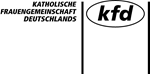 Bundesverband e. V.Abteilung Theologie/Politik/BildungFrau Gabriele Mai	T:	0211 44992-57Postfach 320640	F:	0211 44992-8840421 Düsseldorf	M:	gabriele.mai@kfd.deAnmeldungIn Balance sein – den Tanz auf dem Seil wagenKreative Tanztagung zur ResilienzHiermit melde ich mich verbindlich zur obigen Veranstaltung an. Die Teilnahmebedingungen habe ich zur Kenntnis genommen und akzeptiert. Ich stimme der Nutzung personenbezoge-ner Daten zu.BemerkungenTermin:21.-23.10.2022Ort:Erbacher Hof, MainzVA-Nr.:21419Teilnahmegebühr:270,00 € 210,00 € für kfd-MitgliederIch bin kfd-Mitglied:          jaIch bin kfd-Mitglied:          ja     neinIch engagiere mich auf: Diözesan-,   Dekanats-/Regional-,   Gemeinde-/Ortsebene Sollten Sie kein Interesse an Informationen zu zukünftigen Veranstaltungen der kfd haben, kreuzen Sie bitte hier an:  Ich engagiere mich auf: Diözesan-,   Dekanats-/Regional-,   Gemeinde-/Ortsebene Sollten Sie kein Interesse an Informationen zu zukünftigen Veranstaltungen der kfd haben, kreuzen Sie bitte hier an:  Ich engagiere mich auf: Diözesan-,   Dekanats-/Regional-,   Gemeinde-/Ortsebene Sollten Sie kein Interesse an Informationen zu zukünftigen Veranstaltungen der kfd haben, kreuzen Sie bitte hier an:  Ich engagiere mich auf: Diözesan-,   Dekanats-/Regional-,   Gemeinde-/Ortsebene Sollten Sie kein Interesse an Informationen zu zukünftigen Veranstaltungen der kfd haben, kreuzen Sie bitte hier an:  Ich engagiere mich auf: Diözesan-,   Dekanats-/Regional-,   Gemeinde-/Ortsebene Sollten Sie kein Interesse an Informationen zu zukünftigen Veranstaltungen der kfd haben, kreuzen Sie bitte hier an:  Ich engagiere mich auf: Diözesan-,   Dekanats-/Regional-,   Gemeinde-/Ortsebene Sollten Sie kein Interesse an Informationen zu zukünftigen Veranstaltungen der kfd haben, kreuzen Sie bitte hier an:  Name / VornameStraße / HausnummerPLZ / OrtTelefonEmailDiözesan-/
LandesverbandUnterkunft | Verpflegung | Kinderbetreuung   Ja, ich bin ggf. bereit, mir ein Doppelzimmer zu teilen mit. 
    Ich benötige spezielle Kost.            Ich benötige Kinderbetreuung.Unterkunft | Verpflegung | Kinderbetreuung   Ja, ich bin ggf. bereit, mir ein Doppelzimmer zu teilen mit. 
    Ich benötige spezielle Kost.            Ich benötige Kinderbetreuung.Unterkunft | Verpflegung | Kinderbetreuung   Ja, ich bin ggf. bereit, mir ein Doppelzimmer zu teilen mit. 
    Ich benötige spezielle Kost.            Ich benötige Kinderbetreuung.Unterkunft | Verpflegung | Kinderbetreuung   Ja, ich bin ggf. bereit, mir ein Doppelzimmer zu teilen mit. 
    Ich benötige spezielle Kost.            Ich benötige Kinderbetreuung.Unterkunft | Verpflegung | Kinderbetreuung   Ja, ich bin ggf. bereit, mir ein Doppelzimmer zu teilen mit. 
    Ich benötige spezielle Kost.            Ich benötige Kinderbetreuung.Unterkunft | Verpflegung | Kinderbetreuung   Ja, ich bin ggf. bereit, mir ein Doppelzimmer zu teilen mit. 
    Ich benötige spezielle Kost.            Ich benötige Kinderbetreuung.DatumName